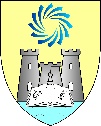 Presentation Community College3rd Year Booklist 2019 / 2020Note: Most subjects need students to have the EXAM PAPERS and also to keep their books/copies from last yearSubjectTextbookPublisherAdditional ItemsCompulsory BooksThe following books are needed by all studentsSPHEMinding Me 3MentorKeep A4 Hard back & A3 zip wallet folder from last  yearEnglishExam PapersRomeo and JulietEdcoMentorKeep Book from last year and A4 Manuscript Copy and A4 Refill padCSPEExam Papers Common LevelFolensKeep last year’s bookIrishKeep 2nd Year bookKeep A4 Folder with dividers and A4 Refill PadMaths Exam PapersEdcoKeep 2nd Year Book and be sure to have Geometry Set, A4 Hardback Copy, 2 x A4 Sum Copies, Formula and Tables Book, Display book (20 pockets) Casio Scientific Calculator fx-83GTXReligionKeep 1st Year BookA4 Manuscript copyPEKeep 1st Year Book – Active For LifeHistory Exam Papers at level student is takingKeep last year’s book2 A4 Manuscript Copies and covers, Key Word JournalGeographyExam Papers at level student is takingKeep last year’s book. A4 Hard backOptional SubjectsThe following books are for option subjectsGermanKeep last year’s books. Exam papers to be chosen in SeptemberFrenchExam Papers at level student is takingEdcoKeep books from 1st and 2nd YearMusicExam papers Set BEdcoKeep books from 1st and 2nd YearHome EconomicsExam PapersEdcoKeep book from last year. A4 Hard back, A4 Display Folder (80 pages), Digital weighing scalesScienceExam PapersEdcoKeep last year’s book and A4 Science Hard backBusinessExam PapersEdcoKeep 1st Year BookArtItalianGiro d'Italia  Volume 2Department of Education